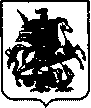 ДЕПАРТАМЕНТ ОБРАЗОВАНИЯ ГОРОДА МОСКВЫГОСУДАРСТВЕННОЕ БЮДЖЕТНОЕ ОБЩЕОБРАЗОВАТЕЛЬНОЕ                             УЧРЕЖДЕНИЕ ГОРОДА МОСКВЫ              «ШКОЛА № 41 имени Григория Алексеевича Тарана»Предметная неделя математики в 3 «б» классе                                 Учитель:  Зимарина В.В.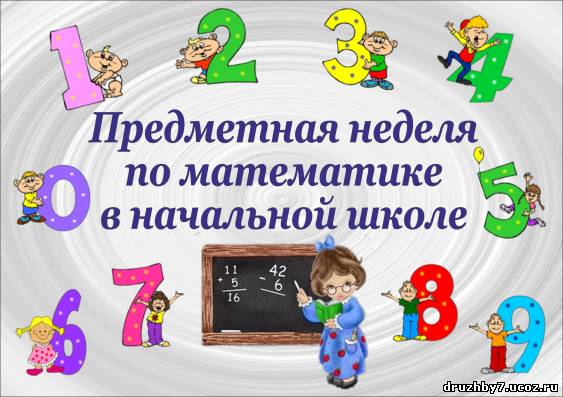 Предметная неделя математики в 3 классе.    Задачи предметной недели: Повысить уровень математического развития учащихся. Развивать у учащихся интерес к занятиям математикой, углубить представление об использовании сведений из математики в повседневной жизни. Воспитывать самостоятельность мышления, волю, упорство в достижении цели, чувство ответственности за свою работу перед коллективом. Организовывать самостоятельную  индивидуальную, коллективную практическую деятельность учащихся, содействуя  воспитанию коллективизма и товарищества, культуры чувств.План проведения  предметной неделиМАТЕМАТИКИ (с 23.11.15  по  27.12.15г)День первый.1.Открытие недели. Знакомство с календарем неделиВедущий:-Ребята, у нас начинается математическая неделя. Вы познакомитесь с загадочным и интересным миром математики. Увидите ,как разнообразен и интересен этот мир. Математика- это одна из важнейших наук. В путешествие по этой стране мы берем с собой самых смелых, самых дружных, самых сообразительных и находчивых в математике. В пути нам пригодится смекалка, сообразительность, внимание.1 ученик   Почему торжественно вокруг?  Слышите, как смолкла быстро речь?  Это о царице всех наук  Поведем сегодня с вами речь.2 ученик  Не случайно ей такой почет  Это ей дано давать советы  Как хороший выполнить расчет Для постройки здания,ракеты.3 ученик  Есть о математике молва  Что она в порядок ум приводит  Потому хорошие слова  Часто говорят о ней в народе. 4 ученик   Ты нам математика даешь  Для победы трудностей закалку  Учится с тобою молодежь   Развивать и волю и смекалку.5 ученик  И за то, что в творческом труде  Выручаешь в трудные моменты  Мы сегодня искренне тебе  Посылаем гром аплодисментов.2. Презентация «Царица наук» 3. Конкурс «Лучший счётчик».Число ___   больше 69 на 1.Частное чисел 63  и ___  равно 9.3дм 5см = ___смВ числе 67 содержится __  _десятков.4м +6дм = ___дм72 :  ___=  81м = ___см(85 – 80) х 7 – 8 = ___Стороны прямоугольника  6см  и  3 см. S = ------      В числе _     содержится 8 десятков, а единиц на 2 меньше. 65 – 5 – 50 + 8 - ___ = 9День второй.«Гимнастика для ума»Вычеркни лишнее число:16     24    32    40    45    48    56    64    72    80Андрей загадал число, прибавил к нему 8, разделил на 6 и получил 6. Напиши загаданное число:_______________________________Ленту разрезали на 8 частей. Сколько надрезов сделали?_____Лида на 3 года старше Максима.   Сколько лет ей будет через 4 года, если Максиму сейчас 11 лет?_______________________________________________________Ответ: ________________________________Трое друзей проехали на велосипедах за 1 час . Сколько километров проехал за это время каждый из них? Ответ:________________________________Сколько треугольников на чертеже?      Ответ:_____«Математические цепочки»Выполни  действия строго слева направо:25 – 18 х 5 – 7 : 7 х 30 : 6 х 5 : 4 =75 : 15 + 19 – 7 х 4 + 13 : 9 = 12 х 0 + 6 : 1 х 100 : 10 + 8 х 10000 = День третий.Конкурс рисунков и аппликаций из геометрических фигур «Весёлая геометрия»День четвёртый.8. Кроссворд.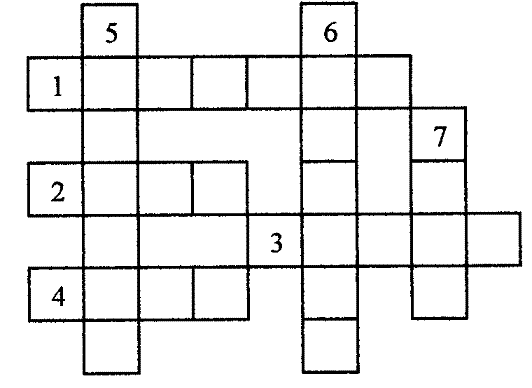 По горизонтали:1. Действие, обратное умножению.2. Знак, показывающий отсутствие единиц какого-либо разряда.3. Название знака действия.4. Наименьшее однозначное число.По вертикали:5. Наименьшая единица времени.6. Наименьшая единица длины.7. Фигура, ограниченная окружностью.Ответы: 1. Деление. 2. Нуль. 3. Минус. 4. Один. 5. Секунда. 6. Миллиметр.  7. КругДень пятый.1. Задачи в стихах. Задачи в стихах. Слушаете стихотворение, отгадываете.1.Мы только с парохода,
   Мы только из похода – 
   Одиннадцать недель
   Гостили на воде.
  А сколько это дней?
   Считай-ка поскорей! (77 дней)2.В зоопарке он стоял,
   Обезьянок все считал.
   Две играли на песке,
  Три уселись на доске,
  А двенадцать спинки грели.
  Сосчитать вы всех успели? (17 обезьянок)3.Есть у нашего Андрейки
   Шесть монет по две копейки.
  На покупку сладкой плюшки
   Сколько денег у Андрюшки? (12 копеек)4.Солнце льет на землю свет.
  Рыжик прячется в траве.
  Рядом тут же в желтых платьях
  Их еще двенадцать платьев.
  В кузовок я всех их спрятал.
  Вдруг гляжу – в траве маслята,
  Их пятнадцать тех маслят 
  В кузовке уже лежат.
 А ответ у вас готов
 Сколько я нашел грибов? (28 грибов)5.Два цыпленка стоят,
  Два в скорлупках лежат.
  Шесть яиц под крылом
  У наседки лежат.
  Посчитай поверней,
  Отвечай-ка скорей:
 Сколько будет цыплят
 У наседки моей? (8) 6 Я, Сережа, Коля, Вася – 
  Волейбольная команда.
  Женя с Игорем пока – 
 Запасных два игрока.
 А когда подучатся
  Сколько нас получится? (6 игроков)1. У двоих малышей      В коробке 20 карандашей. Ну-ка, помогите их             Разделить на двоих! (10 и 10)2. Ровно в 7 часов утра Собиралась детвора    За грибами в лес пойти. Ну, счастливого пути! А к двенадцати часам     Возвратились по домам.     Сколько времени в пути      Были наши малыши? (5)3. Есть помощница у мамы. Посмотрите, дети, сами:                                              Перемыла 5 тарелок,                                              8 ложек, чашек 5.                                             Перемытую посуду Помогите сосчитать! (18)                  4. Пятнадцать пар танцуют польку.              А всего танцоров сколько? (30)5. Подарил утятам ёжик  Сорок кожаных сапожек. Сколько маленьких утят Ёжика благодарят? (20)6. Поручил учитель Коле         Сосчитать лопаты в школе.                                                Он лопаты сосчитал И об этом так сказал: – В трех углах по 7 лопат,     У стены шесть штук лежат,      Вместе тридцать две лопаты.            Вы согласны с ним, ребята? (27)2. Итоги недели.– Надеюсь, вам было интересно на нашей неделе. Но, думаю, что вы  вынесли для себя немало полезного и нужного, а главное, что с математикой надо дружить.Все: (на доске)Математику учить! Математику любить! С математикой навеки     Крепко-накрепко дружить!Математику мы любим,                                             Любим веселиться, После праздника такого Хочется учитьсяКонкурс рисунков и аппликаций  из геометрических фигур                                      «Весёлая геометрия».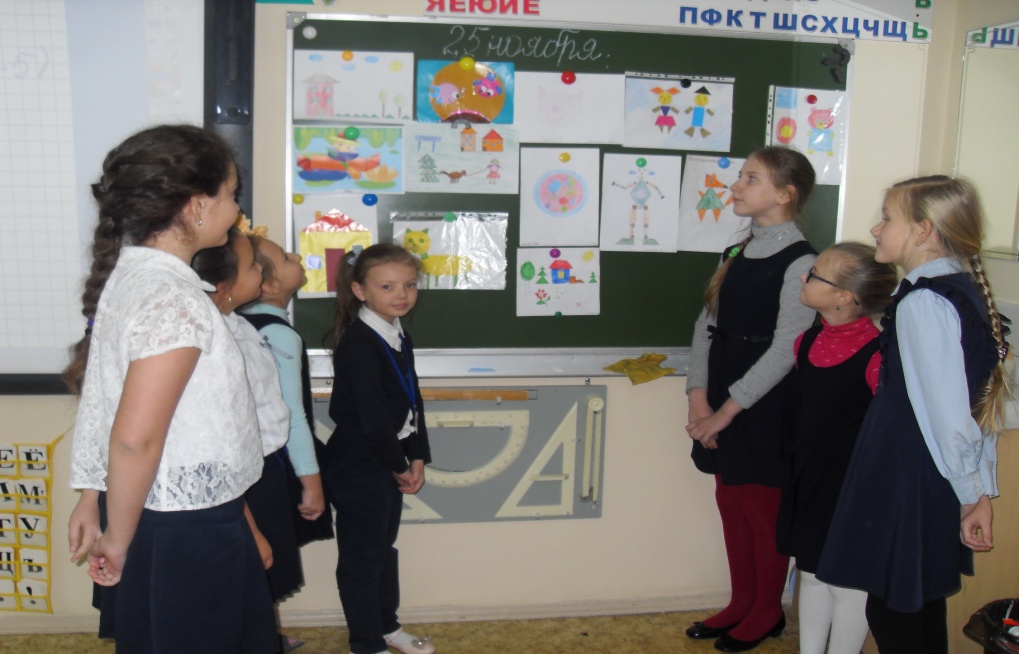 Конкурс «Гимнастика для ума»  Работа в командах. Есть о математике молва  Что она в порядок ум приводит  Потому хорошие слова  Часто говорят о ней в народе.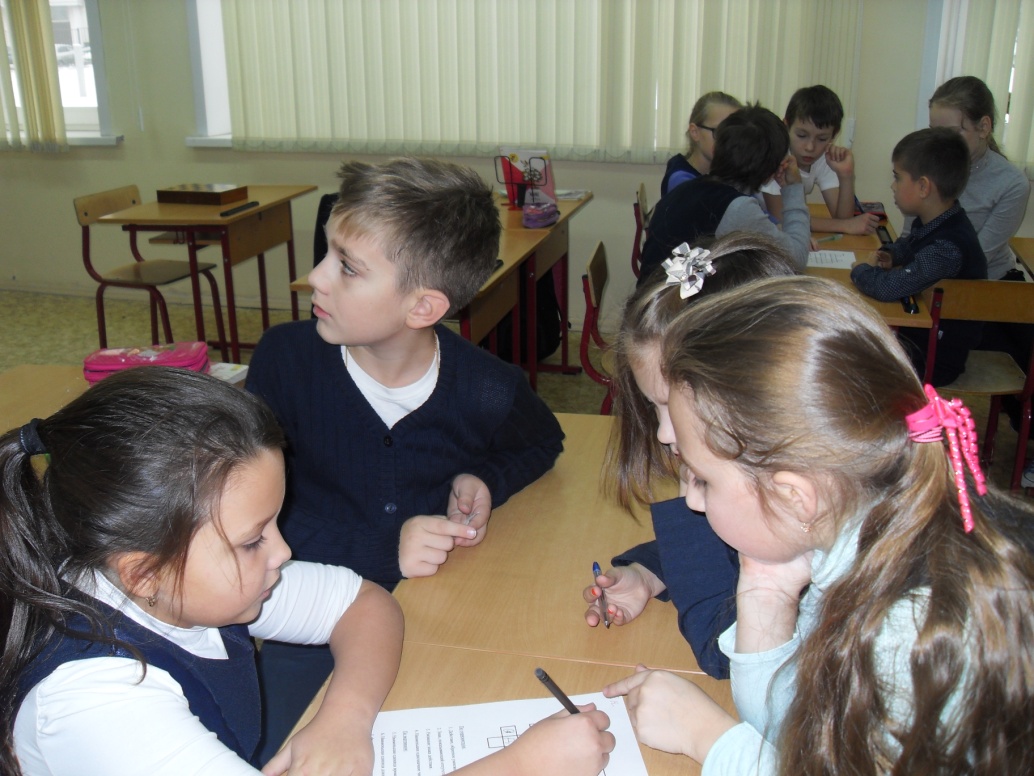 Наши призы в конкурсах по математике  Ты нам математика даешь  Для победы трудностей закалку.  Учатся с тобой ученики   Развивать и волю и смекалку.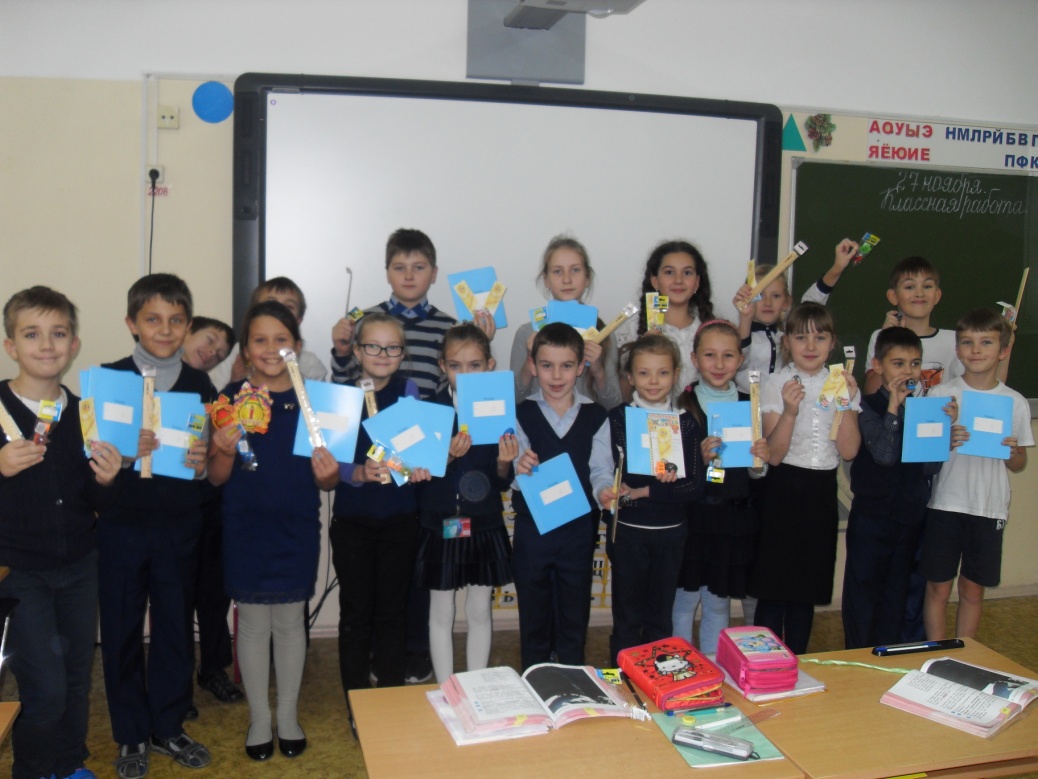 Дата Название мероприятияРеализация (презентации, конспекты, доклады, фотографии, публикации, выставки, газеты и др. )23.11.1. Торжественное открытие предметной недели.23.11.2. Сообщение о плане проведения мероприятий в рамках предметной недели математики.  Математика –царица наукпрезентация23.11.3. Конкурс  «Лучший счётчик»фотографии23.11.24.11.Гимнастика для умафотографии24.11.24.11.25.11Конкурс рисунков из геометрических фигур «Весёлая геометрия.» фотографии25.1125.1126.11.Математический кроссворд.фотографии26.11.27.11Задачи в стихах. фотографии, выставка27.11Подводим итоги.выпуск  стенгазеты27.11Закрытие недели математики.